Территориальный участокдепутата Совета депутатовСандогорского сельского поселения IV созыва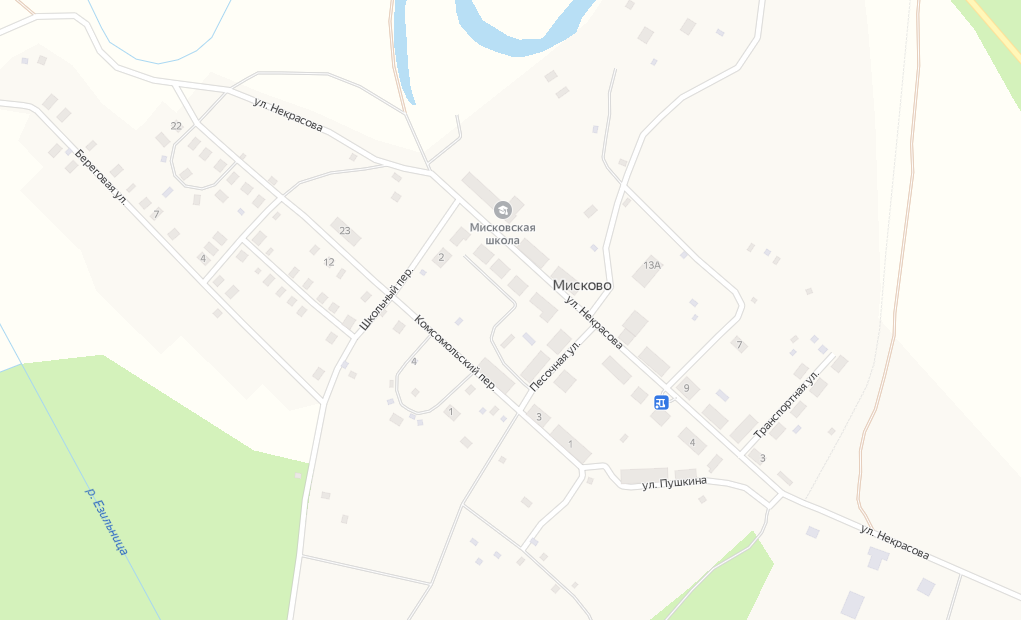 ФИО депутататаТерриториальные участкиСтепанов Дмитрий Павловичп.Мисково, пер.Школьный, ул.Некрасова, д.12, д.14, д.16, д.18, пер.Лесной, ул.Торфяная